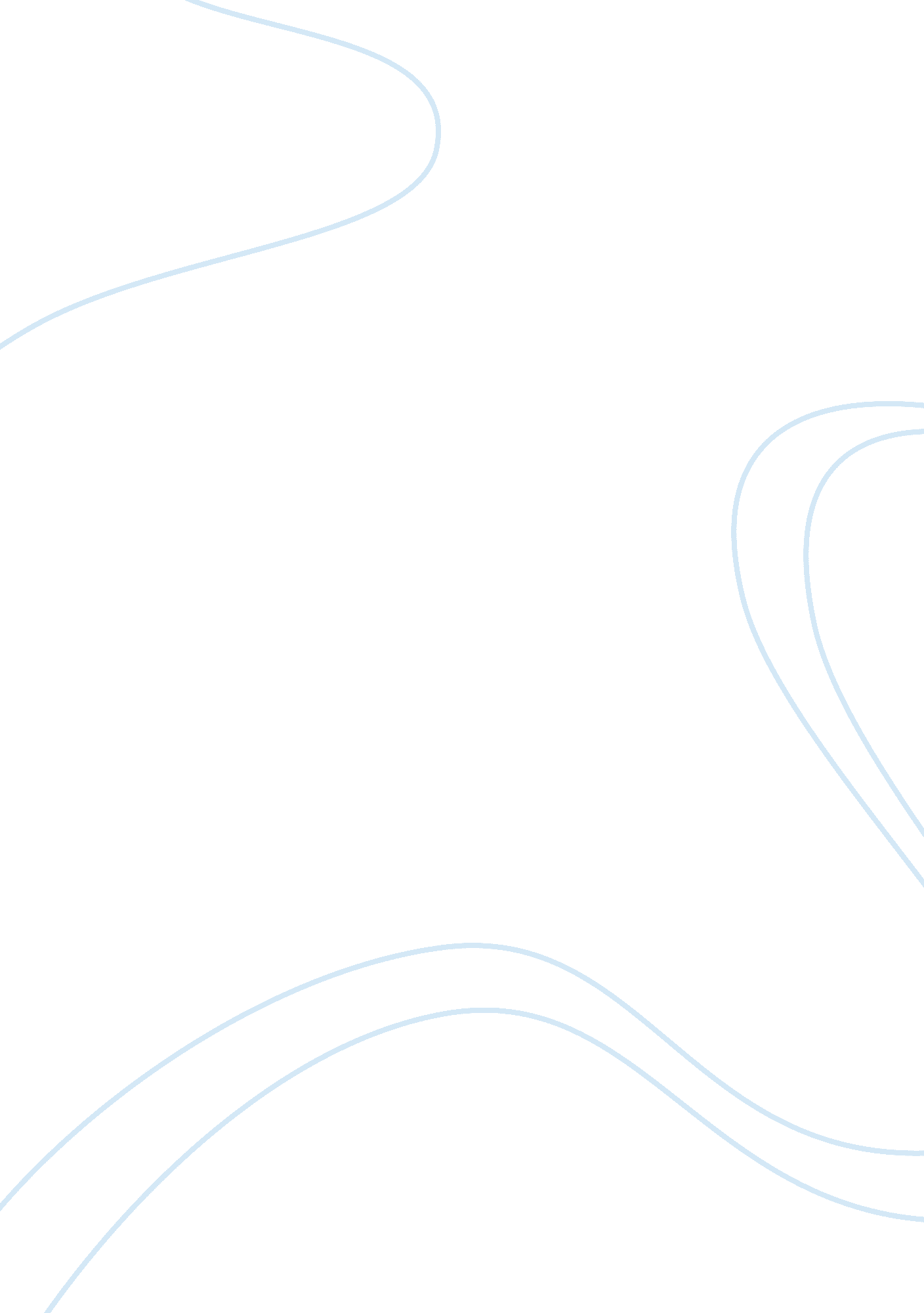 Glutaral c
5
h
8
o
2
structure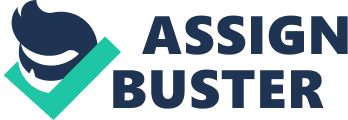 Contents Retention Index (Kovats): Experimental data Predicted – ACD/Labs Predicted – EPISuite Predicted – ChemAxon Predicted – Mcule Experimental Physico-chemical Properties Experimental Melting Point: Experimental Boiling Point: Experimental Vapor Pressure: Experimental Flash Point: Experimental Freezing Point: Experimental Gravity: Experimental Refraction Index: Experimental Solubility: Miscellaneous Appearance: Stability: Toxicity: Safety: First-Aid: Exposure Routes: Symptoms: Target Organs: Incompatibility: Personal Protection: Exposure Limits: Gas Chromatography Retention Index (Kovats): Predicted data is generated using the ACD/Labs Percepta Platform – PhysChem Module Predicted data is generated using the US Environmental Protection Agency’s EPISuite™    Log Octanol-Water Partition Coef (SRC): Log Kow (KOWWIN v1. 67 estimate) = -0. 18Boiling Pt, Melting Pt, Vapor Pressure Estimations (MPBPWIN v1. 42): Boiling Pt (deg C): 166. 10 (Adapted Stein & Brown method)Melting Pt (deg C): -29. 86 (Mean or Weighted MP)VP(mm Hg, 25 deg C): 1. 88 (Mean VP of Antoine & Grain methods)BP (exp database): 188 dec deg CVP (exp database): 6. 00E-01 mm Hg at 30 deg CWater Solubility Estimate from Log Kow (WSKOW v1. 41): Water Solubility at 25 deg C (mg/L): 1. 672e+005log Kow used: -0. 18 (estimated)no-melting pt equation usedWater Sol Estimate from Fragments: Wat Sol (v1. 01 est) = 7. 0998e+005 mg/LECOSAR Class Program (ECOSAR v0. 99h): Class(es) found: AldehydesHenrys Law Constant (25 deg C) [HENRYWIN v3. 10]: Bond Method : 1. 10E-007 atm-m3/moleGroup Method: 2. 39E-008 atm-m3/moleHenrys LC [VP/WSol estimate using EPI values]: 1. 481E-006 atm-m3/moleLog Octanol-Air Partition Coefficient (25 deg C) [KOAWIN v1. 10]: Log Kow used: -0. 18 (KowWin est)Log Kaw used: -5. 347 (HenryWin est)Log Koa (KOAWIN v1. 10 estimate): 5. 167Log Koa (experimental database): NoneProbability of Rapid Biodegradation (BIOWIN v4. 10): Biowin1 (Linear Model) : 1. 2691Biowin2 (Non-Linear Model) : 1. 0000Expert Survey Biodegradation Results: Biowin3 (Ultimate Survey Model): 3. 0226 (weeks )Biowin4 (Primary Survey Model) : 4. 0966 (days )MITI Biodegradation Probability: Biowin5 (MITI Linear Model) : 1. 3853Biowin6 (MITI Non-Linear Model): 0. 9984Anaerobic Biodegradation Probability: Biowin7 (Anaerobic Linear Model): 1. 1592Ready Biodegradability Prediction: YESHydrocarbon Biodegradation (BioHCwin v1. 01): Structure incompatible with current estimation method! Sorption to aerosols (25 Dec C)[AEROWIN v1. 00]: Vapor pressure (liquid/subcooled): 80 Pa (0. 6 mm Hg)Log Koa (Koawin est ): 5. 167Kp (particle/gas partition coef. (m3/ug)): Mackay model : 3. 75E-008 Octanol/air (Koa) model: 3. 61E-008 Fraction sorbed to airborne particulates (phi): Junge-Pankow model : 1. 35E-006 Mackay model : 3E-006 Octanol/air (Koa) model: 2. 88E-006 Atmospheric Oxidation (25 deg C) [AopWin v1. 92]: Hydroxyl Radicals Reaction: OVERALL OH Rate Constant = 46. 8857 E-12 cm3/molecule-secHalf-Life = 0. 228 Days (12-hr day; 1. 5E6 OH/cm3)Half-Life = 2. 738 HrsOzone Reaction: No Ozone Reaction EstimationFraction sorbed to airborne particulates (phi): 2. 18E-006 (Junge, Mackay)Note: the sorbed fraction may be resistant to atmospheric oxidationSoil Adsorption Coefficient (PCKOCWIN v1. 66): Koc : 1. 094Log Koc: 0. 039 Aqueous Base/Acid-Catalyzed Hydrolysis (25 deg C) [HYDROWIN v1. 67]: Rate constants can NOT be estimated for this structure! Bioaccumulation Estimates from Log Kow (BCFWIN v2. 17): Log BCF from regression-based method = 0. 500 (BCF = 3. 162)log Kow used: -0. 18 (estimated)Volatilization from Water: Henry LC: 2. 39E-008 atm-m3/mole (estimated by Group SAR Method)Half-Life from Model River: 2. 451E+004 hours (1021 days)Half-Life from Model Lake : 2. 675E+005 hours (1. 115E+004 days)Removal In Wastewater Treatment: Total removal: 1. 85 percentTotal biodegradation: 0. 09 percentTotal sludge adsorption: 1. 76 percentTotal to Air: 0. 00 percent(using 10000 hr Bio P, A, S)Level III Fugacity Model: Mass Amount Half-Life Emissions(percent) (hr) (kg/hr)Air 0. 4 10. 8 1000 Water 41. 2 360 1000 Soil 58. 3 720 1000 Sediment 0. 0759 3. 24e+003 0 Persistence Time: 484 hrMolecular Formula C 5 H 8 O 2 Average mass 100. 116 Da Density 0. 9±0. 1 g/cm 3 Boiling Point 189. 0±13. 0 °C at 760 mmHg Flash Point 66. 0±16. 8 °C Molar Refractivity 25. 6±0. 3 cm 3 Polarizability 10. 1±0. 5 10 -24 cm 3 Surface Tension 30. 7±3. 0 dyne/cm Molar Volume 105. 7±3. 0 cm 3 -21 °CAlfa Aesar -6 °COxford University Chemical Safety Data (No longer updated)More details -6 °CJean-Claude Bradley Open Melting Point Dataset15816 -21 °CJean-Claude Bradley Open Melting Point Dataset7260 -21 °CAlfa AesarA10500 -21 °CSynQuest75281, 2115-1-07 -15 °CBiosynthQ-201162 -15 °CLabNetworkLN00220666 -14 °CFooDBFDB000763 100 °CAlfa Aesar 212 F (100 °C)NIOSHMA2450000 101 °COxford University Chemical Safety Data (No longer updated)More details 100 °CAlfa AesarA10500 101 °CSynQuest75281, 2115-1-07 189 °CBiosynthQ-201162 100 °CLabNetworkLN00220666 10 °C / 71 mmHg (75. 4546 °C / 760 mmHg)FooDBFDB000763 17 mmHgNIOSHMA2450000 66 °CBiosynthQ-201162 100 °CLabNetworkLN00220666 7 F (-13. 8889 °C)NIOSHMA2450000 0. 947 g/mLBiosynthQ-201162 25 g/mLSynQuest2115-1-07 1. 123 g/mLAlfa AesarA10500 1. 062 g/mLAlfa AesarA17876 1. 106 g/mLSynQuest2115-1-07 66 g/mLBiosynthQ-201162 1. 12-1. 14 g/lFluorochem358208 1. 373Alfa AesarA17876 20FooDBFDB000763 MiscibleNIOSHMA2450000 Colorless liquid with a pungent odor. NIOSHMA2450000 colourless or light yellow liquid with a pungent odourOxford University Chemical Safety Data (No longer updated)More details Stable. Incompatible with strong bases, strong acids, strong oxidizing agents. May discolour upon exposure to air. Keep cold. Oxford University Chemical Safety Data (No longer updated)More details ORL-RAT LD50 134 mg kg-1 , SKN-RBT LD50 > 2500 mg kg-1 , IPR-RAT LD50 17. 9 mg kg-1 , ORL-GPG LD50 50 mg kg-1Oxford University Chemical Safety Data (No longer updated)More details 22-23-34-37-42/43Alfa AesarA17876 23/25-34-37-42/43-50Alfa AesarA10500 26-36/37/39-45-60-61Alfa AesarA17876 4-9-20-23-26-36/37/39-45-57Alfa AesarA10500 8Alfa AesarA10500, A17876 DangerAlfa AesarA10500, A17876 DangerBiosynthQ-201162 DANGER: CORROSIVE, burns skin and eyesAlfa AesarA17876 DANGER: CORROSIVE, POISON, burns skin and eyesAlfa AesarA10500, A17876 DANGER: POISON, CORROSIVE, irritates eyes, skin, lungsAlfa AesarA10500 GHS05; GHS07; GHS08; GHS09BiosynthQ-201162 H301-H331-H334-H314-H400-H317-H335-H336Alfa AesarA10500 H302; H314; H317; H332; H334; H370; H400BiosynthQ-201162 H331-H334-H314-H400-H302-H317-H335-H336Alfa AesarA17876 keep cold/Corrosive/Toxic/very toxic to aquatic lifeSynQuest2115-1-07, 75281 P260; P273; P280; P305+P351+P338; P310BiosynthQ-201162 P260-P285-P303+P361+P353-P305+P351+P338-P405-P501aAlfa AesarA17876 P260-P301+P310-P303+P361+P353-P305+P351+P338-P405-P501aAlfa AesarA10500 R25, R26, R34, R41, R42, R43, R50SynQuest2115-1-07, 75281 S13, S23, S24/25, S26, S28, S36/37/39, S45SynQuest2115-1-07, 75281 Safety glasses, gloves, good ventilation. Oxford University Chemical Safety Data (No longer updated)More details Eye: Irrigate immediately Skin: Water flush immediately Breathing: Respiratory support Swallow: Medical attention immediatelyNIOSHMA2450000 inhalation, skin absorption, ingestion, skin and/or eye contactNIOSHMA2450000 Irritation eyes, skin, respiratory system; dermatitis, sensitization skin; cough, asthma; nausea, vomitingNIOSHMA2450000 Eyes, skin, respiratory systemNIOSHMA2450000 Strong oxidizers, strong bases [Note: Alkaline solutions of glutaraldehyde (i. e., activated glutaraldehyde) react with alcohol, ketones, amines, hydrazines & proteins.]NIOSHMA2450000 Skin: Prevent skin contact Eyes: Prevent eye contact Wash skin: When contaminated Remove: When wet or contaminated Change: No recommendation Provide: Eyewash, Quick drenchNIOSHMA2450000 NIOSH REL : C 0. 2 ppm (0. 8 mg/m 3 ) See Appendix C (Aldehydes) OSHA PEL ?: noneNIOSHMA2450000 895 (estimated with error: 45)NIST Spectramainlib_341303, replib_1116 Density: 0. 9±0. 1 g/cm 3 Boiling Point: 189. 0±13. 0 °C at 760 mmHg Vapour Pressure: 0. 6±0. 4 mmHg at 25°C Enthalpy of Vaporization: 42. 5±3. 0 kJ/mol Flash Point: 66. 0±16. 8 °C Index of Refraction: 1. 399 Molar Refractivity: 25. 6±0. 3 cm 3 #H bond acceptors: 2 #H bond donors: 0 #Freely Rotating Bonds: 4 #Rule of 5 Violations: 0 ACD/LogP: -0. 34 ACD/LogD (pH 5. 5): 0. 18 ACD/BCF (pH 5. 5): 1. 00 ACD/KOC (pH 5. 5): 29. 90 ACD/LogD (pH 7. 4): 0. 18 ACD/BCF (pH 7. 4): 1. 00 ACD/KOC (pH 7. 4): 29. 90 Polar Surface Area: 34 Å 2 Polarizability: 10. 1±0. 5 10 -24 cm 3 Surface Tension: 30. 7±3. 0 dyne/cm Molar Volume: 105. 7±3. 0 cm 3 